Городецкие узоры,Сколько радости для глаз!Подрастают мастера,Может быть и среди нас.Воспитанники старшей-подготовительной группы побывали мастерами городецкой росписи на занятии по изобразительной деятельности. Сначала дети познакомились с русским народным художественным промыслом " Городецкая роспись",  просмотрели презентацию, рассмотрели иллюстрации, изучили элементы данной росписи. На занятии учились расписывать шаблон разделочной доски по мотивам городецкой росписи. В своей работе дети использовали цветочную роспись. Этот вид чаще всего используется, он наиболее прост в исполнении. В своей работе, дети расписывали один цветок с расходящимися от него листьями. Ребята учились находить красоту в узорах. Старались использовать только те цвета, которые характерны для данной росписи. Ребятам понравилось быть мастерами. Рисовали мы цветы,Небывалой красоты,Красоте той не конца, Это все из Городца!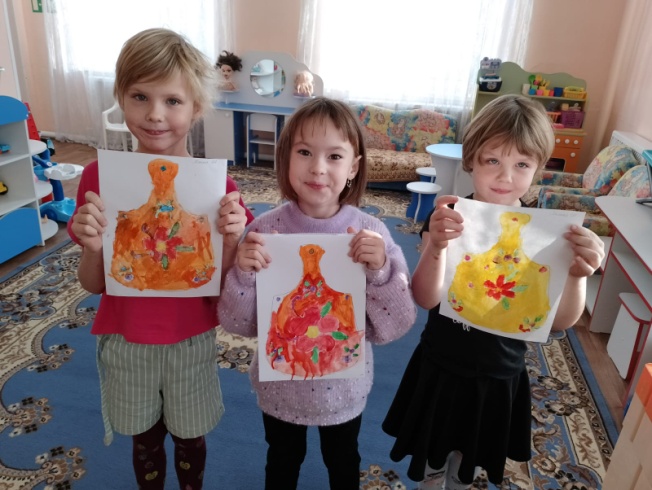 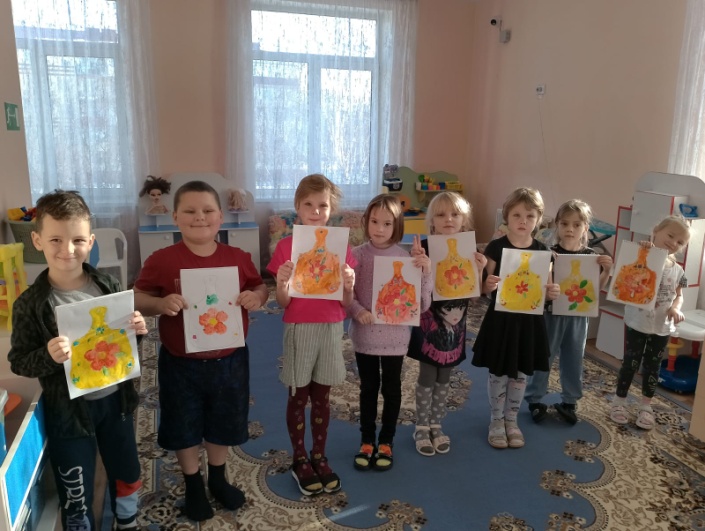 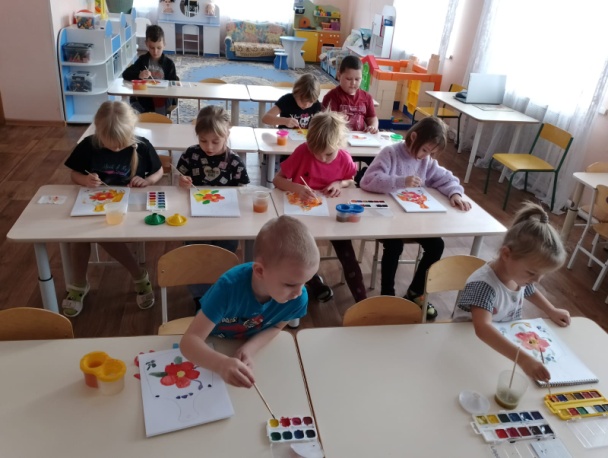 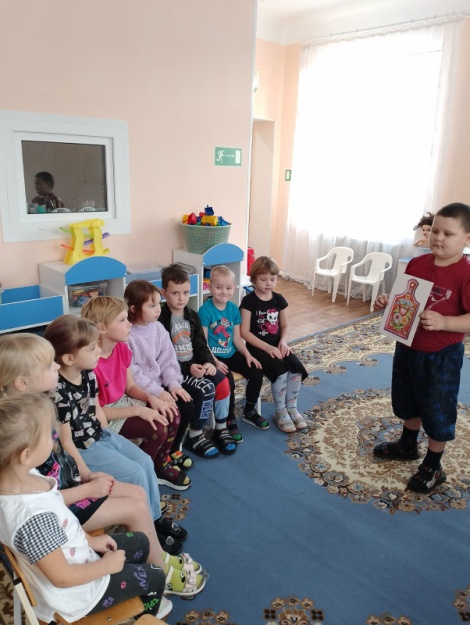 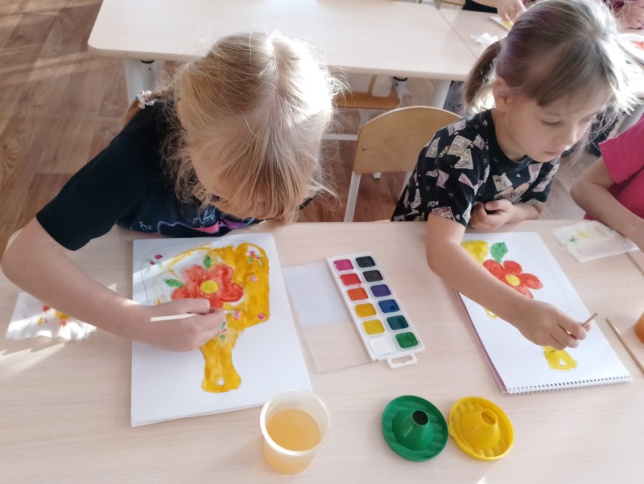 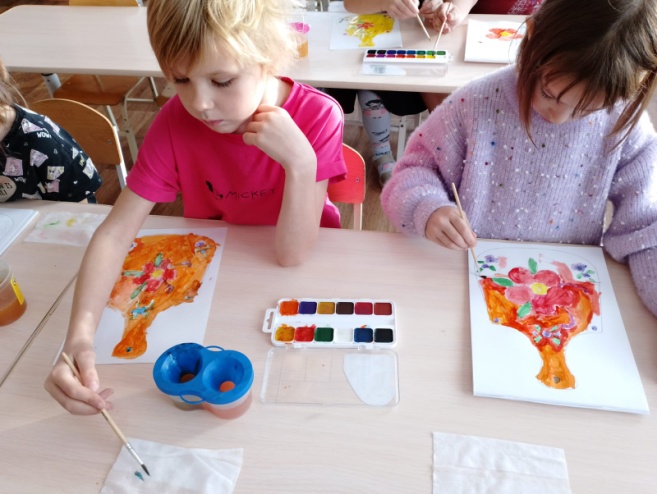 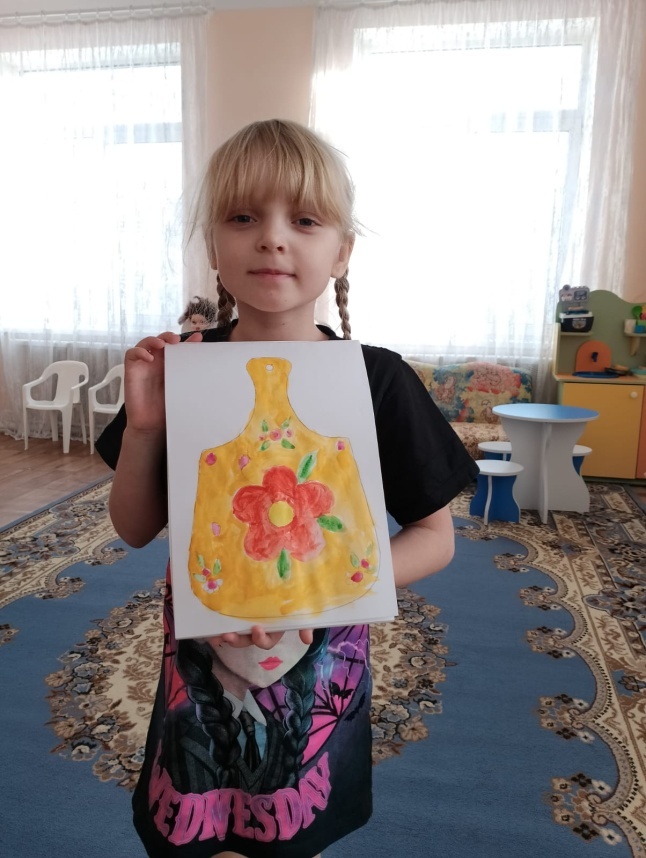 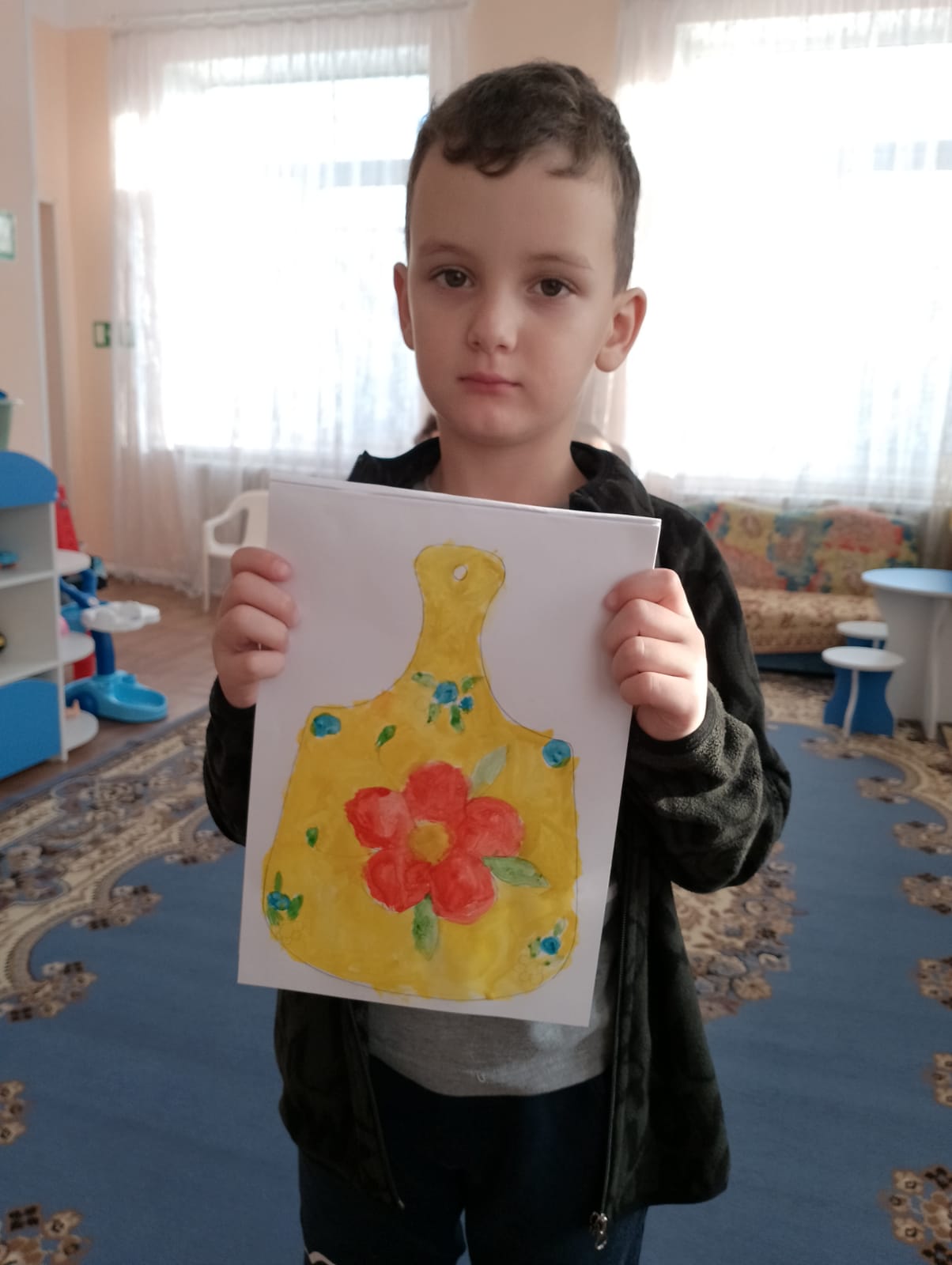 